Bayonet Point Middle School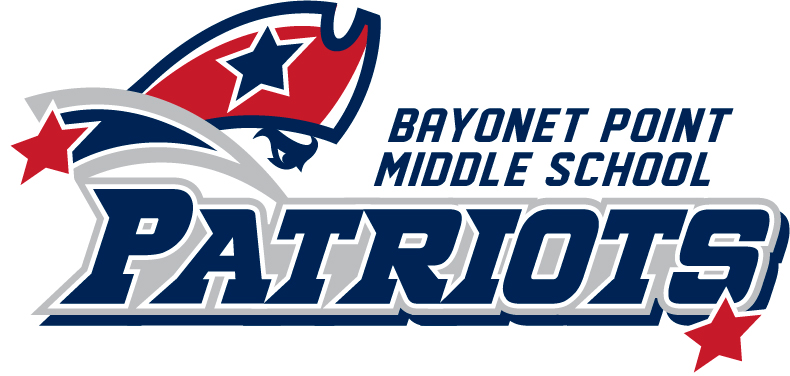 ENGLISH FOR SPEAKERS OF OTHER LANGUAGES (ESOL)Notification for Administration of Statewide AssessmentYour student will be participating in statewide assessment tests.                		Date:  April 2017In order to address language level needs, test accommodations will be implemented.  We recommend that your student take the test with accommodations in a regular classroom.  If you have any questions or concerns about this recommendation, please contact the school’s Administrative Contact for ESOL at the school.Sincerely,Shelley CarrinoFecha		Abril 2017Su estudiante estará participando en pruebas a nivel de estado:Se implementarán acomodaciones de modo que se puedan suplir las necesidades relacionadas al lenguaje.Recomendamos que Su estudiante tome la prueba con acomodaciones en un salón de clases regular.  Si tiene cualquier pregunta relaciona a esta recomendación, favor de llamar a la persona contacto del Programa ESOL en su escuela.   Atentamente,Shelley Carrino			Name of TestDate(s) of Test AdministrationFSA ELA Reading (Grades 4–10 Computer-Based)FSA Mathematics (Grades 3–8 Computer-Based)April 10–May 12, 2017FSA EOC (Computer-Based) Algebra 1, GeometryApril 17–May 12, 2017July 10–21, 2017NGSSS EOC (Computer-Based Accommodations) CivicsApril 17–May 19, 2017July 10–21, 2017 NGSSS Statewide Science AssessmentMay 1–5, 2017Nombre de la pruebaFecha(s) para la administración de la pruebaFSA ELA Lectura (Grados 4–10)FSA Matemáticas (Grados 3–8)Abril 10–mayo 12, 2017FSA EOC Álgebra 1, GeometríaAbril 17–mayo 12, 2017NGSSS EOC CivismoAbril 17–mayo 19, 2017NGSSS Prueba a nivel de estado de CienciasMayo 1–5, 2017